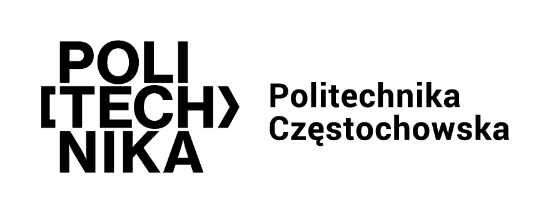 KARTA ZGŁOSZENIA do udziału w Dniu Otwartym na Politechnice Częstochowskiej13 kwietnia 2023 r.Nazwa SzkołyImię i nazwisko nauczycielae-mail i telefon nauczycielaIlość uczniów biorących udział 
w wydarzeniu